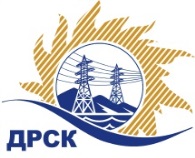 Акционерное Общество«Дальневосточная распределительная сетевая  компания»ПРОТОКОЛ № 564/МЭ-Рзаседания Закупочной комиссии по рассмотрению заявок по открытому запросу предложений на право заключения договора на поставку «Зимняя спецобувь», закупка 1082  р. 4.2 ГКПЗ 2017ПРИСУТСТВОВАЛИ:  члены постоянно действующей Закупочной комиссии 1-го уровня АО «ДРСК» .ВОПРОСЫ, ВЫНОСИМЫЕ НА РАССМОТРЕНИЕ ЗАКУПОЧНОЙ КОМИССИИ: О  рассмотрении результатов оценки заявок УчастниковОб отклонении заявки участника ООО «Яхтинг»О признании заявок соответствующими условиям Документации о закупкеО предварительной ранжировке заявок.О проведении переторжкиРЕШИЛИ:По вопросу № 1Признать объем полученной информации достаточным для принятия решения.Утвердить цены, полученные на процедуре вскрытия конвертов с заявками участников открытого запроса предложений.По вопросу № 2Отклонить заявку Участника ООО «Яхтинг» от дальнейшего рассмотрения как несоответствующую требованиям основании  пп «а,в» п. 2.4.2.4 Документации о закупке.По вопросу № 3Признать заявки ООО "Восток-Сервис-Амур" 
ИНН/КПП2724211546/272401001, ООО "Техноавиа-Хабаровск" 
ИНН/КПП 2721096912/272401001 соответствующими условиям Документации о закупке и принять их к дальнейшему рассмотрению.По вопросу № 4Утвердить предварительную ранжировку заявок Участников:По вопросу № 5Провести переторжку. Допустить к участию в переторжке заявки следующих участников ООО "Восток-Сервис-Амур" ИНН/КПП2724211546/272401001, ООО "Техноавиа-Хабаровск" 
ИНН/КПП 2721096912/27240100Определить форму переторжки: заочная.Назначить переторжку на 10.08.2017 в 15:00 час. (благовещенского времени).Место проведения переторжки: ЭТП  по адресу: https://rushydro.roseltorg.ruОтветственному секретарю Закупочной комиссии уведомить участников, приглашенных к участию в переторжке, о принятом комиссией решенииИсп. Коротаева Т.В.Тел. (4162) 397-205г. Благовещенск«09» августа 2017№Наименование участника  Цена заявки на участие в закупке1ООО "Восток-Сервис-Амур" 
ИНН/КПП 2724211546/272401001 6 889 957.50 руб. без учета НДС8130149.85 руб. с учетом НДС2ООО 'Яхтинг' 
ИНН/КПП 2129004598/213001001 5 729 022.75 руб. без учета НДС6760246.85 руб. с учетом НДС3ООО "Техноавиа-Хабаровск" 
ИНН/КПП 2721096912/272401001 6 988 964.47 руб. без учета НДС8246978.07 руб. с учетом НДСОснования для отклонения1. Участником не представлена в составе коммерческого предложения таблица № 1 «Расчет стоимости поставляемой продукции», что не соответствует требованиям подпункта «г» пункта 2.4.1.1 ; пункта 5.4 и п.5.4.2.3 Документации о закупке2. Срок действия оферты, указанный участником (до 31.08.2017) меньше срока установленного п. 2.4.3 и п. 4.2.13 Документации о закупке (Не менее 90 календарных дней со дня, следующего за днем проведения процедуры вскрытия поступивших на закупку конвертов с заявками)3. Участник не представил образцы поставляемой продукции до окончания срока подачи предложений Участниками, согласно пункта 3.1 Технического задания.Место в предварительной ранжировкеНаименование участника и его адресЦена заявки на участие в закупке без НДС, руб.Оценка предпочтительности заявки1 местоООО "Восток-Сервис-Амур" 
ИНН/КПП 2724211546/272401001 6 889 957.500,612 местоООО "Техноавиа-Хабаровск" 
ИНН/КПП 2721096912/2724010016 988 964.470,55Секретарь комиссии  ____________________М.Г. Елисеева